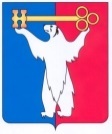 АДМИНИСТРАЦИЯ ГОРОДА НОРИЛЬСКАКРАСНОЯРСКОГО КРАЯПОСТАНОВЛЕНИЕ11.07.2019	                                            г. Норильск 			                           № 292О внесении изменений в постановление Администрации города Норильска                                   от 25.08.2015 № 442В целях приведения Административного регламента предоставления муниципальной услуги по принятию решения о предварительном согласовании предоставления земельных участков, находящихся в государственной или муниципальной собственности в соответствие с Федеральным законом от 27.07.2010 № 210-ФЗ «Об организации предоставления государственных и муниципальных услуг»,ПОСТАНОВЛЯЮ:Внести в Административный регламент предоставления муниципальной услуги по принятию решения о предварительном согласовании предоставления земельных участков, находящихся в государственной или муниципальной собственности, утвержденный постановлением Администрации города Норильска от 25.08.2015 № 442 (далее – Административный регламент), следующие изменения:1.1. Дополнить пункт 2.8 Административного регламента абзацем шестым следующего содержания:«- основания (случаи), указанные в пункте 2.10 настоящего Административного регламента.».1.2. Дополнить пункт 2.9 Административного регламента подпунктом 2.9.4 следующего содержания:«2.9.4. Основаниями для отказа в предоставлении муниципальной услуги являются также основания (случаи), указанные в пункте 2.10 настоящего Административного регламента.».1.3. Раздел 2 Административного регламента дополнить новым пунктом 2.10 следующего содержания:«2.10. Помимо оснований для отказа в приеме документов, необходимых для предоставления муниципальной услуги, либо в предоставлении муниципальной услуги, указанных в пунктах 2.8, 2.9 настоящего Административного регламента, такими основаниями (в том числе для последующего отказа) являются:а) изменение требований нормативных правовых актов, касающихся предоставления муниципальной услуги, после первоначальной подачи заявления о предоставлении муниципальной услуги;б) наличие ошибок в заявлении о предоставлении муниципальной услуги и документах, поданных заявителем после первоначального отказа в приеме документов, необходимых для предоставления муниципальной услуги, либо в предоставлении муниципальной услуги и не включенных в предоставленный ранее комплект документов (за исключением документов, указанных в подпунктах «д» - «з» пункта 2.7 Административного регламента);в) истечение срока действия документов или изменение информации после первоначального отказа в приеме документов, необходимых для предоставления муниципальной услуги, либо в предоставлении муниципальной услуги (за исключением документов, указанных в подпунктах «д» - «з» пункта 2.7 Административного регламента).».1.4. Пункты 2.10 – 2.18.1 Административного регламента считать пунктами 2.11 – 2.19.1 соответственно.1.5. В абзаце пятом пункта 3.2 Административного регламента слова «указанных в пункте 2.8» заменить словами «указанных в пунктах 2.8, 2.10».1.6. Абзац третий пункта 3.3 Административного регламента изложить в следующей редакции:«Специалист отдела РЗУ Управления рассматривает заявление и приложенные к нему документы и определяет отсутствие либо наличие оснований для приостановления предоставления муниципальной услуги, указанных в пункте 2.11 Административного регламента, отсутствие либо наличие оснований для отказа в предоставлении муниципальной услуги, указанных в пунктах 2.9, 2.10 Административного регламента, в срок не более 5 рабочих дней с даты регистрации заявления.».1.7.  В абзаце втором пункта 3.4 Административного регламента слова «в п.2.10» заменить словами «в пункте 2.11».1.8. В пунктах 3.5.1, 3.5.2 Административного регламента слова «пунктом 2.9» заменить словами «пунктами 2.9, 2.10».1.9.  В пункте 5.9 Административного регламента слова «начальником Управления, Заместителем Главы города Норильска по собственности и развитию предпринимательства, Главой города Норильска» исключить.1.10. Пункт 5.10 Административного регламента изложить в следующей редакции:«5.10. В случае установления в ходе или по результатам рассмотрения жалобы признаков состава административного правонарушения или преступления должностные лица, наделенные полномочиями по рассмотрению жалоб в соответствии с пунктом 5.2 Административного регламента, незамедлительно направляют имеющиеся материалы в органы прокуратуры.».2. Опубликовать настоящее постановление в газете «Заполярная правда» и разместить его на официальном сайте муниципального образования город Норильск.3. Настоящее постановление вступает в силу после его официального опубликования в газете «Заполярная правда» и распространяет свое действие на правоотношения, возникшие с 18.10.2018.Глава города Норильска							            Р.В. Ахметчин